TEMAT KOMPLEKSOWY: ZMYSŁY POMAGAJĄ POZNAĆ ŚWIATDzień II30.06.2020r. (wtorek)Temat dnia: SMAKTemat 1: „Jaki to smak?”– rozpoznawanie smaków.
„Różne smaki” – słuchanie wiersza B. Koronkiewicz.Wokół jest potraw wybór spory…Lubisz ogórki, pomidory?Wolisz wędlinkę, czy też serek?Dużo jest osób, gustów wiele.Lecz kto domyślić się potrafi,Czy danie smaczne jest, w gust trafi,Czy coś jest świeże, się nie psujeI czy na pewno posmakuje?Zmysł smaku mamy właśnie po to,Aby posiłki jeść z ochotą.By móc poznawać różne smaki,Wiedzieć, kto lubi przysmak jaki.Ciasto jest słodkie, w nim jest cukier,Słodkie są lody oraz lukier.Gorzki smak pieprz ma oraz zioła,Gorzkiego dużo zjeść nie zdołasz.Sól ma smak słony, chyba wiecie,W kuchni solniczka stoi przecież.Gdy solisz zupę lub twarożekUważaj, bo przesolić możesz.Mięso smakuje przyprawamiLecz ma też własny smak – umami.A co powiemy o cytrynie?Że smak ma kwaśny, z tego słynie.Gorzki czy słodki, kwaśny, słony?Zmysł smaku mamy wyczulony.On nam podpowie w sposób jakiZ wyczuciem mieszać wszystkie smaki.A rozum przypomina jeszcze,Że z wszystkich potraw są najlepszeTe, w których jest witamin dużo.One naszemu zdrowiu służą.„Jakie smaki znamy?” – wypowiedzi dzieci w oparciu o wiersz i własne doświadczenia.Uzupełnienie wiedzy dzieci na temat piątego smaku: umami.Jest on opisywany jako „rosołowy” lub „mięsny”. Umami jest też określany jako intensywny, smakowity. Smak umami odpowiada za wykrywanie kwasu glutaminowego, który występuje między innymi w wołowinie, serach pleśniowych, w sosie sojowym, 
w brokułach, pomidorach, winogronach, grzybach, orzechach, wodorostach.„Jak to smakuje?” – zabawa badawcza.Rodzic przygotowuje w miseczkach różne produkty. Dzieckopo spróbowaniu ich tworzy grupy produktów: słodkich, kwaśnych, słonych,gorzkich.„Jaki to owoc?” – zabawa dydaktyczna.
Dziecko za pomocą zmysłu smaku rozpoznaje owoce. Określa też ichsmak: słodki, kwaśny.„Takie same smaki” – zabawa badawcza.Rodzic przygotowuje roztwór z wykorzystaniem cukru, soli, cytrynyi grejfruta. Roztwory znajdują się w ośmiu szklankach. Dzieckoustala, gdzie są takie same smaki.„Smaki” – zabawa orientacyjno – porządkowa.Dziecko porusza się po pokoju w rytmie muzyki tanecznej, na przerwęw muzyce i hasło rodzica wykonuje wcześniej ustalone czynności.Słodki – podskoki obunóżSłony – obroty wokół własnej osiKwaśny – siad skrzyżny na podłodzeTemat 2: „Wspólna zabawa” – zabawy muzyczno– ruchowe według koncepcji Carla Orffa.„Jaka jest gazeta?” – określanie cech gazety.Dziecko wybiera gazety. Poprzez oglądanie, dotyk, węch wymienia cechy gazety.„Jaki to dźwięk” – eksperymenty słuchowe.Dziecko słucha odgłosów wydawanych przy użyciu gazety: uderzaniedłonią w gazetę, wachlowanie gazetą, podrzucanie, darcie, zwijanie,zgniatanie.„Ptaki do gniazd” – zabawaNa podłodze rozłożone są gazety. Dziecko porusza się po pokoju naśladująclot ptaków, na hasło „ptaki do gniazd” – staje na gazecie. „Wiadomości z gazety” – zabawa ortofoniczna.Dziecko trzyma gazetę na wysokości oczu i naśladuje czytanie wypowiadającsylaby: la, la, la, la, la ma, ma, ma, ma, ma, ba, ba, ba, ba, ba,pa, pa, pa, pa, pa. „Czyta” cicho, głośno, szybko, wolno.Taniec w parach.Dziecko tańczy w parze z rodzicem w rytm melodii trzymając gazetę brzuchami,plecami, kolanami.Rzuty do celu.Dziecko zgniata gazetę w kulkę prawą i lewą ręką. Następnie maszerujepo obwodzie koła i wrzuca kulkę do stojącego na środku kosza.RelaksacjaDziecko układa się na dywanie w dowolnej pozycji i słucha muzyki klasycznej. Następnie dziecko opowiada o tym o czuło podczas słuchania muzyki.Zabawy ruchowe przy muzyce ( do wyboru rodzica)Taniec wywijaniec 
https://www.youtube.com/watch?v=jQoHw7jvkRUHołki Połki 
https://www.youtube.com/watch?v=b8v0VWpje9oKarty pracy do wykonania w domu„Sześciolatek. Razem się uczymy”cz.4- karty pracy (str. 66,67)„Pięciolatek. Razem się uczymy”cz.4-karty pracy (str. 58, 59)WSPANIAŁYCH WAKACJI, KOCHANE „Słoniki”!!!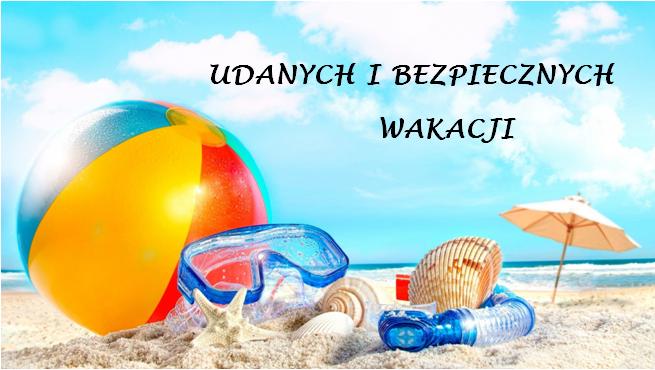 